Christianity 1Christianity 1Christianity 1Christianity 1Christianity 1Christianity 1Week 1 Week 2Week 3Week 4Week 5Week 6 WALT use different biblical texts to make connections about Christian’s idea of god and compare to your own.   WALT know the difference between Holy and LovingWALT understand how Christians share beliefs through musicWALT understand how cathedrals play a key role in Christian’s perceptions of GodWALT understand how God is represented through symbols and signsWALT understand why Christians expect their God to be both holy and loving2. WALT know rules and guidelines that everyone lives byKey VocabularyKey VocabularyKey VocabularyKey VocabularyKey VocabularyKey VocabularyMilestone IndicatorMilestone IndicatorMilestone IndicatorMilestone IndicatorMilestone IndicatorMilestone Indicator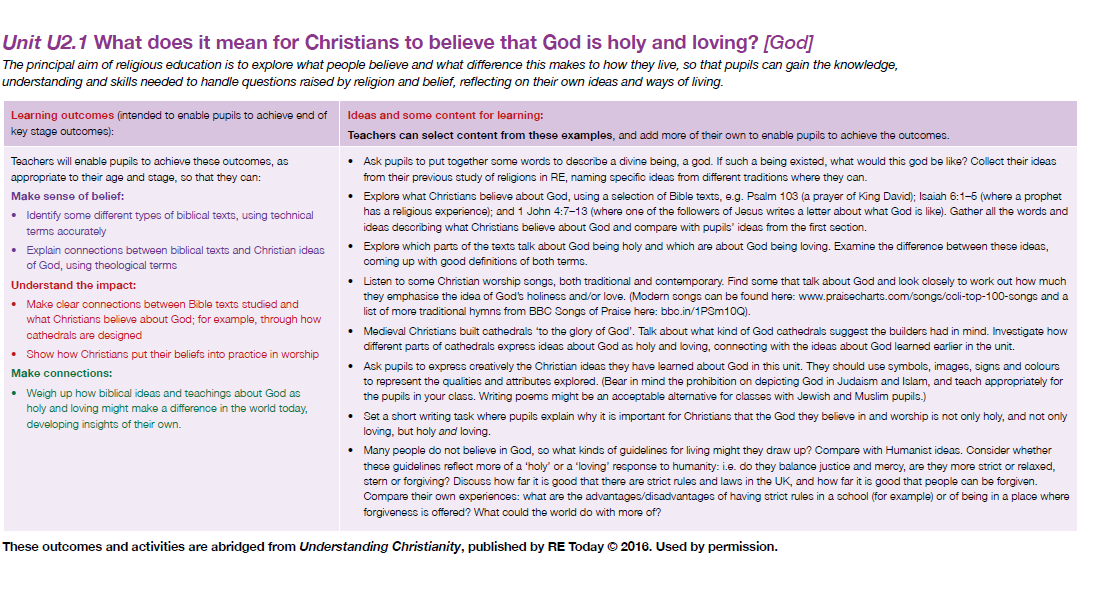 